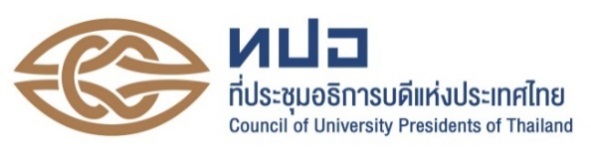 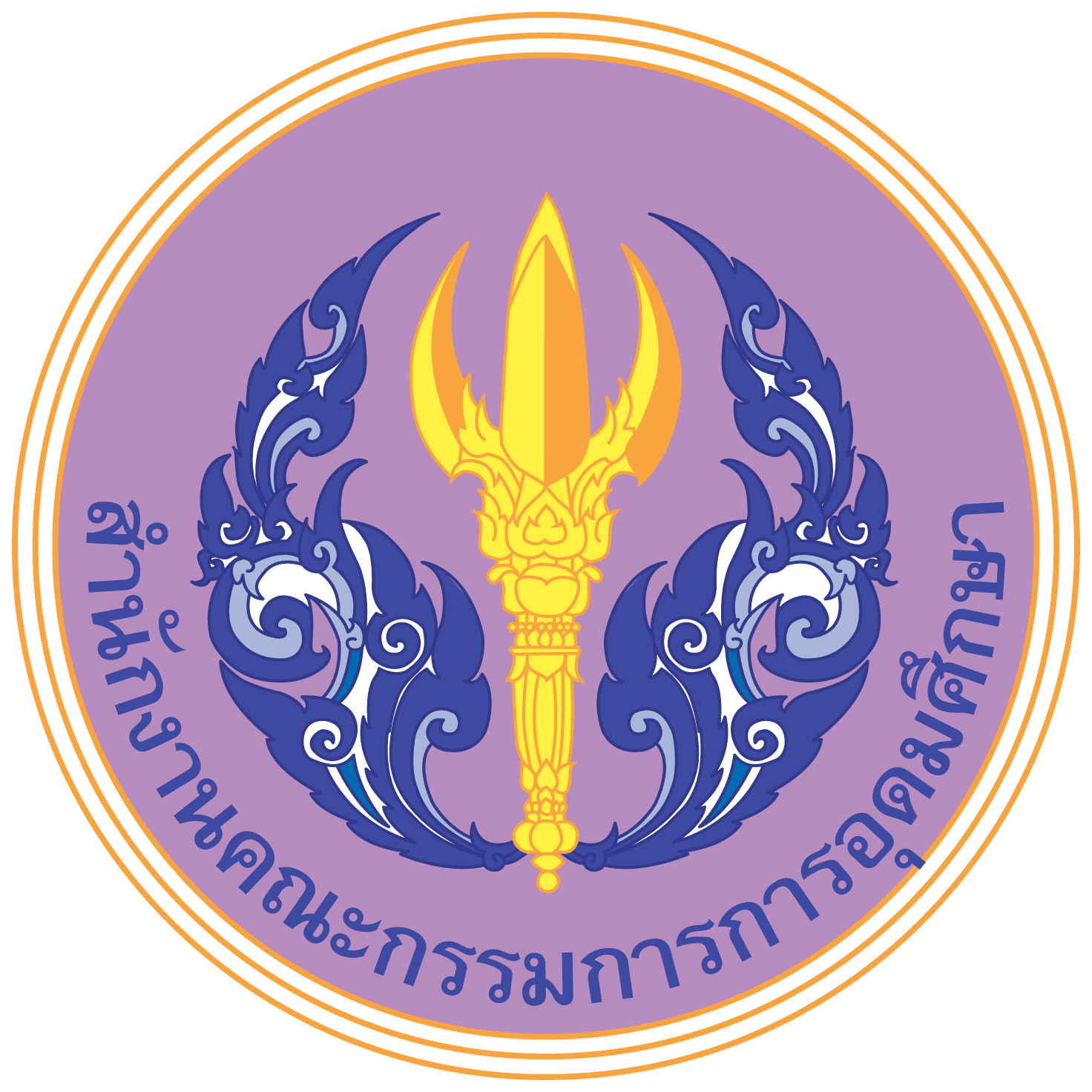 แบบข้อเสนอโครงการInnovation Hub – Smart City: Start-up------------------------1. 	ชื่อโครงการ	(ไทย) ......................................................................................................................................		        (อังกฤษ) ...................................................................................................................................2. ชื่อหัวหน้าโครงการ และ มหาวิทยาลัย/ หน่วยงานที่ขอรับการสนับสนุน …………………......................................................................................................................................................3.ชื่อผู้ประสานงาน............................................................................................................................................Email………………...................................…..โทรศัพท์…….......………………….……..โทรสาร...………….......…………..3.วงเงินที่ขอรับการสนับสนุน รวม.....................................................................บาท4. ระยะเวลาโครงการ..........................เดือน (เริ่มต้นวันที่.............................สิ้นสุดวันที่..................................)5.มหาวิทยาลัย/ หน่วยงาน ของท่าน มีหน่วยงาน หรือบุคลากรที่มีความสามารถในการประเมินความพร้อมของธุรกิจและความพร้อมของเทคโนโลยีหรือไม่ โปรดระบุ........................................................................................................................................................................................................................................................................................................................................................................................................................................................................................................................................ส่วนที่ 1 : ข้อมูลเบื้องต้นของบริษัท / วิสาหกิจชุมชน1.1  ชื่อบริษัท / วิสาหกิจชุมชน 	.....1.2  ประเภทธุรกิจ	.....1.3  ผลิตภัณฑ์ บริการหรือกระบวนการ	.....1.4  ที่ตั้งสำนักงานเลขที่..................................ถนน...........................................แขวง/ตำบล	.....เขต/อำเภอ..................................จังหวัด.......................................รหัสไปรษณีย์	.....โทรศัพท์	....โทรสาร	...........อีเมล์	…….1.5  ชื่อผู้ติดต่อ	.....1.6  วันจดทะเบียนก่อตั้ง (ถ้ามี)  ................................................ ทะเบียนเลขที่...........................................1.7  ทุนจดทะเบียน (ถ้ามี) 	....บาท ทุนจดทะเบียน มูลค่าหุ้นละ .......................................................... บาท, จำนวน..................................... หุ้นทุนจดทะเบียนที่เรียกชำระแล้ว ................................……………….บาท, จำนวน ................................... หุ้นเมื่อวันที่ ................................................................................................................................………………1.8 ทีมงานหลัก		1)	ชื่อ-สกุล ........................................................................ตำแหน่ง……………….......................................ที่อยู่....................................…………………………………………………………………………............................................E-mail....................................................................เบอร์โทรศัพท์ที่ติดต่อได้ ………...........................................ความเชี่ยวชาญ……………………………………………………….......................................................................................ประสบการณ์ด้านธุรกิจ…………………………………………………...............................................................................ความรับผิดชอบในโครงการ............................................................……………………………………………………........	2)	ชื่อ-สกุล ........................................................................ตำแหน่ง……………….......................................ที่อยู่....................................…………………………………………………………………………............................................E-mail....................................................................เบอร์โทรศัพท์ที่ติดต่อได้ ………...........................................ความเชี่ยวชาญ……………………………………………………….......................................................................................ประสบการณ์ด้านธุรกิจ…………………………………………….................................................................................ความรับผิดชอบในโครงการ............................................................……………………………………………………........	3)	ชื่อ-สกุล ........................................................................ตำแหน่ง……………….......................................ที่อยู่....................................…………………………………………………………………………............................................E-mail....................................................................เบอร์โทรศัพท์ที่ติดต่อได้ ………...........................................ความเชี่ยวชาญ……………………………………………………….......................................................................................ประสบการณ์ด้านธุรกิจ…………………………………………….................................................................................ความรับผิดชอบในโครงการ............................................................……………………………………………………........	4)	ชื่อ-สกุล ........................................................................ตำแหน่ง……………….......................................ที่อยู่....................................…………………………………………………………………………............................................E-mail....................................................................เบอร์โทรศัพท์ที่ติดต่อได้ ………...........................................ความเชี่ยวชาญ……………………………………………………….......................................................................................ประสบการณ์ด้านธุรกิจ…………………………………………….................................................................................ความรับผิดชอบในโครงการ............................................................……………………………………………………........	5)	ชื่อ-สกุล ........................................................................ตำแหน่ง……………….......................................ที่อยู่....................................…………………………………………………………………………............................................E-mail....................................................................เบอร์โทรศัพท์ที่ติดต่อได้ ………...........................................ความเชี่ยวชาญ……………………………………………………….......................................................................................ประสบการณ์ด้านธุรกิจ…………………………………………….................................................................................ความรับผิดชอบในโครงการ............................................................……………………………………………………........ส่วนที่ 2 : รายละเอียดโครงการ2.1	ที่มาและความสําคัญ .....................................................................................................................................................................................................................................................................................................................................................................................................................................................................................................................................................................................................................................................................................................................................................................................................................................................................................................2.2	วัตถุประสงค์ของโครงการ.............................................................................................................................................................................. ............................................................................................................................................................................................................................................................................................................................................................2.3		ผลิตภัณฑ์/บริการหรือกระบวนการ ที่จะพัฒนาขึ้นในโครงการ       2.3.1 ลักษณะผลิตภัณฑ์/บริการหรือกระบวนการ ระบุเว็บไซต์/ข้อมูลผลิตภัณฑ์ (ถ้ามี).............................................................................................................................................................................. ............................................................................................................................................................................................................................................................................................................................................................        2.3.2 จุดเด่นของผลิตภัณฑ์/บริการหรือกระบวนการ ที่จะพัฒนาขึ้นเทียบกับผลิตภัณฑ์ที่มีอยู่ในปัจจุบัน (ทั้งของตนเองและ/หรือตลาด).............................................................................................................................................................................. ............................................................................................................................................................................................................................................................................................................................................................       2.3.3 มาตรฐานที่เกี่ยวข้อง............................................................................................................................................................................................................................................................................................................................................................        2.3.4 ขั้นตอนการผลิต/ การดำเนินการ............................................................................................................................................................................................................................................................................................................................................................ ............................................................................................................................................................................................................................................................................................................................................................ 	 2.3.5 แหล่งวัตถุดิบ/บริการที่ใช้แหล่งที่มาของวัตถุดิบ ………………………………………………………………………………………………สัดส่วนการใช้วัตถุดิบในประเทศคิดเป็น……………………...%   ต่างประเทศคิดเป็น……………………... %2.4  ทรัพย์สินทางปัญญาที่ใช้สำหรับโครงการนี้  สิทธิบัตรเลขที่ ................. ออกให้เมื่อวันที่ ..................... เรื่อง ........................................................... อนุสิทธิบัตรเลขที่ .............ออกให้เมื่อวันที่ ...................... เรื่อง ........................................................... อยู่ระหว่างการยื่นขอ	 สิทธิบัตร เลขที่คำขอ ................. เมื่อวันที่ ................... เรื่อง .........................			 อนุสิทธิบัตร เลขที่คำขอ ............ เมื่อวันที่ ....................เรื่อง .......................... อื่นๆ ...............................................................................................................................................................ผลงานวิจัยหรือทรัพย์สินทางปัญญาใดๆ ที่เกิดจากเงินโครงการ และ/หรือ กิจกรรมภายใต้การดำเนินงานโครงการ  ให้มหาวิทยาลัยมีสิทธิเป็นเจ้าของผลงานวิจัยหรือทรัพย์สินทางปัญญานั้น โดยมีหน้าที่บริหารจัดการผลงานวิจัย หรือทรัพย์สินทางปัญญาอย่างมีประสิทธิภาพสูงสุด2.5 ข้อมูลธุรกิจ2.5.1 โจทย์ของตลาดหรือลูกค้า หรือปัญหาที่ต้องการแก้ไข……………………………………………………………………………………………………………………………………………………………………………………………………………………………………………………………………………………………………………………………………………………………………………………………………………………………………………………………………………….2.5.2 กลุ่มลูกค้าเป้าหมาย (ขนาดและแนวโน้มของตลาด) และพื้นที่เป้าหมาย-อธิบายเกี่ยวกับลักษณะทั่วไปของตลาด, ภาพรวมของผลิตภัณฑ์ ปริมาณขาย ราคาจำหน่าย มูลค่าตลาดรวม ……………………………………………………………………………………………………………………………………………………………………………………………………………………………………………………………………………………………………………………………………………………………………………………………………………………………………………………………………………….2.5.3 ผลิตภัณฑ์/บริการหรือกระบวนการ ที่คล้ายคลึงกันในตลาด (สภาพการแข่งขัน รายชื่อคู่แข่งที่สำคัญ และแนวโน้มการแข่งขันของคู่แข่งรายใหม่)........................................................................................................................................................................................................................................................................................................................................................................................................................................................................................................................................................................................................................................................................................................................2.5.4 โอกาสทางการตลาด (ระบุว่าสินค้าหรือบริการของท่านมี Competitive advantage เหนือกว่าสินค้าหรือบริการที่มีในท้องตลาดหรือไม่ อย่างไร)........................................................................................................................................................................................................................................................................................................................................................................................................................................................................................................................................ 2.5.5 โมเดลธุรกิจ กลยุทธ์และแผนการออกสู่ตลาด……………………………………………………………………………………………………………………………………………………………………………………………………………………………………………………………………………………………………………………………………………………………………………………………………………………………………………………………………………..2.5.6 ข้อมูลจากบริการ/ผลิตภัณฑ์/กระบวนการที่สามารถแลกเปลี่ยนและเชื่อมโยงกับระบบอื่นได้ 
(Data exchange / API)……………………………………………………………………………………………………………………………………………………………………………………………………………………………………………………………………………………………………………………………………………………………………………………………………………………………………………………………………………..2.6	แผนการจัดทำต้นแบบระดับอุตสาหกรรมและการเตรียมความพร้อมในการนำผลงานออกสู่เชิงพาณิชย์2.6.1 	บรรยายแผนการการดำเนินงาน..............................................................................................................................................................................................................................................................................................................................................2.6.2 	จัดทำตารางแสดงรายละเอียดของขั้นตอนการดำเนินงานและช่วงระยะเวลาที่จะดำเนินการในกิจกรรมนั้น นับตั้งแต่เริ่มโครงการจนถึงสิ้นสุดโครงการ 2.7 	งบประมาณโครงการ2.7.1 โปรดแจกแจงรายการค่าใช้จ่ายตามหมวดที่ระบุไว้ในตาราง2.8	ประโยชน์/ผลกระทบเชิงเศรษฐกิจและสังคมของโครงการ       	ระบุประโยชน์ที่คาดว่าจะได้รับต่อชุมชน………………………………………………………………………………………………………………………………………………………………………………………………………………………………………………………………………………………………………………………………………………………………………………………………………………………………………………………………………………						 ลงชื่อ.......................................ผู้จัดทำ						           (...................................)						           ............./............./..........หมายเหตุ : โปรดแนบเอกสารรายละเอียดต่างๆเข้ามาเสนอพร้อมกันเพื่อความครบถ้วนของข้อมูลเอกสารประกอบ1.ประวัติทีมงานหลัก ที่มีรายละเอียดประกอบด้วย ชื่อ-นามสกุล วันเดือนปีเกิด ประวัติการศึกษา ประสบการณ์ทำงาน ความเชี่ยวชาญ ผลงานการวิจัยและสิ่งตีพิมพ์ ตำแหน่ง/สถานที่ทำงานปัจจุบัน    พร้อมที่อยู่และหมายเลขโทรศัพท์ที่สามารถติดต่อได้2.ข้อมูลทรัพย์สินทางปัญญาและหนังสือแสดงความจำนงขอรับอนุญาตให้ใช้สิทธิ/สัญญาอนุญาตให้ใช้สิทธิรายละเอียดขั้นตอนผลผลิต/ ผลลัพธ์เดือนเดือนเดือนเดือนเดือนเดือนเดือนเดือนเดือนเดือนเดือนเดือนรายละเอียดขั้นตอนผลผลิต/ ผลลัพธ์123456789101112รายการงบประมาณ1)  ค่าจ้างและค่าวัสดุสิ้นเปลืองในการสร้างต้นแบบผลิตภัณฑ์และการออกแบบ2) ค่าจ้างและวัสดุสิ้นเปลืองในการวิเคราะห์ ทดสอบ ออกแบบผลิตภัณฑ์ การขอรับรองมาตรฐาน และการศึกษาอายุการเก็บรักษาผลิตภัณฑ์4) ค่าจ้างด้านกฎหมายและค่าใช้จ่ายในการยื่นขอทรัพย์สินทางปัญญาที่เกิดขึ้นจากโครงการ5) ค่าใช้จ่ายในการประเมินและศึกษาความเป็นไปได้ทางการตลาด6) ค่าที่ปรึกษาธุรกิจ ค่าพี่เลี้ยงธุรกิจ7) รวมทั้งหมด